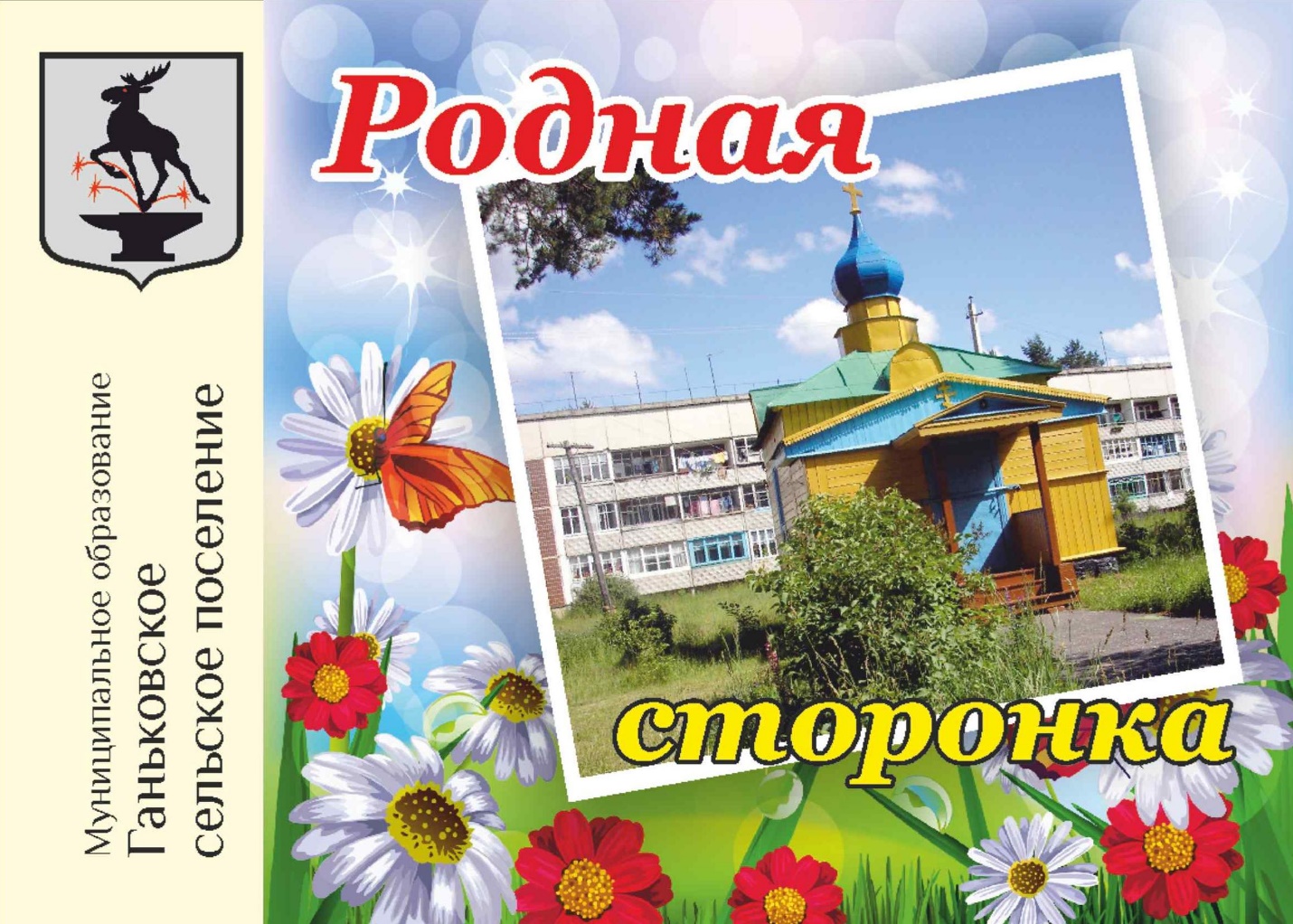 Уважаемые жители и гостидеревни Ганьково!Будем рады видеть Вас на празднике, посвященном 121-ой годовщине образования  деревни Ганьково.Праздничные мероприятия состоятся в Ганьковском культурном центре 14 июля 2018 года в 14:00 часов                                Администрация Ганьковского селького поселения